* Este texto não substitui o publicado no DOE.Diário Oficial do Estado de Rondônia nº 212
Disponibilização: 25/10/2021
Publicação: 25/10/2021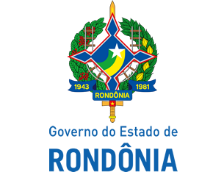 Secretaria de Estado de Finanças - SEFINInstrução Normativa nº 74/2021/GAB/CREAcrescenta, altera e revoga itens na INSTRUÇÃO NORMATIVA Nº 017/2019/GAB/CRE que institui o Preço Médio Ponderado a Consumidor Final – PMPF no estado de Rondônia e dá outras providências.O COORDENADOR-GERAL DA RECEITA ESTADUAL no uso de suas atribuições legais:D E T E R M I N AArt. 1º. Ficam alterados os itens abaixo na Tabela II do artigo 4º da Instrução Normativa nº. 017/2019/GAB/CRE, de 09 de agosto de 2019:Art. 2º Fica alterado o item abaixo na Tabela II do artigo 4º da Instrução Normativa nº. 017/2019/GAB/CRE, de 09 de agosto de 2019:Art. 3º Ficam alterados os itens abaixo na Tabela IV do artigo 4º da Instrução Normativa nº. 017/2019/GAB/CRE, de 09 de agosto de 2019:Art. 4º Fica alterado o item abaixo na Tabela VI do artigo 4º da Instrução Normativa nº. 017/2019/GAB/CRE, de 09 de agosto de 2019:Art. 5º Esta Instrução Normativa entra em vigor na data de sua publicação, produzindo efeitos a partir de 1º de outubro de 2021.Porto Velho, 18 de outubro de 2021.ANTONIO CARLOS ALENCAR DO NASCIMENTOCoordenador-Geral da Receita EstadualAmbev Brahma ChoppGarrafa vidro retornável30078911490101032203.00.0003.021.002,1501/10/2021AmbevSerramalteGarrafa vidro retornável/ descartável30078919910121262203.00.0003.021.00e03.021.014,0401/10/2021Ambev  Skol PilsenGarrafa vidro retornável30078911491033002203.00.0003.021.002,1801/10/2021AmbevFranziskaner HellGarrafa Vidro Descartável50040727000044172203.00.0003.021.0116,9901/10/2021AmbevBudweiserGarrafa vidro retornável/ descartável55078919910147862203.00.0003.021.00e03.021.016,8501/10/2021Ambev Stella ArtoisGarrafa vidro retornável/ descartável55078919910130242203.00.0003.021.00e03.021.017,6801/10/2021Ambev Antarctica OriginalGarrafa vidro retornável/ descartável600789053512203.00.0003.021.00e03.021.017,3401/10/2021AmbevBecksGarrafa Vidro retornável/Descartável60078919912951162203.00.0003.021.00 e 03.021.017,4901/10/2021AmbevBrahma Duplo MalteGarrafa Vidro retornável/Descartável60078911490001422203.00.0003.021.00 e 03.021.016,1901/10/2021Ambev BudweiserGarrafa vidro retornável/ descartável60078919910108702203.00.0003.021.00e03.021.018,4901/10/2021AmbevColorado AppiaGarrafa Vidro Descartável60078989259430202203.00.0003.021.0110,9901/10/2021AmbevColorado CauimGarrafa Vidro Descartável60078989259430132203.00.0003.021.0112,9901/10/2021AmbevColorado DemoiselleGarrafa Vidro Descartável60078989259430752203.00.0003.021.0112,9901/10/2021AmbevColorado IndicaGarrafa Vidro Descartável60078989259430372203.00.0003.021.0112,9901/10/2021AmbevColorado Ribeirão LagerGarrafa vidro descartável60078986052518272203.00.0003.021.019,4301/10/2021AmbevColorado Session IpaGarrafa Vidro Descartável60078986052525272203.00.0003.021.0111,9901/10/2021AmbevColorado Tim MaiaGarrafa Vidro Descartável60078986052539202203.00.0003.021.0112,9901/10/2021AmbevColorado VixnuGarrafa Vidro Descartável60078989259437092203.00.0003.021.0112,9901/10/2021Ambev SerramalteGarrafa vidro retornável/ descartável600789053202203.00.0003.021.00e03.021.017,4001/10/2021AmbevSpatenGarrafa Vidro Retornável/Descartável600 78919912975472203.00.0003.021.00e03.021.016,1901/10/2021Ambev Wals SessionGarrafa vidro descartável60078989299888362203.00.0003.021.0116,6501/10/2021AmbevPatagonia AmberGarrafa Vidro Descartável74078911491086952203.00.0003.021.0112,9901/10/2021AmbevPatagonia BohemianGarrafa Vidro Descartável74078911491085102203.00.0003.021.0112,9901/10/2021AmbevPatagonia IpaGarrafa Vidro Descartável74078919913009712203.00.0003.021.0112,9901/10/2021AmbevPatagonia WeisseGarrafa Vidro Descartável74078911491085342203.00.0003.021.0112,9901/10/2021Cervejaria PetrópolisWeltenburger Anno 1050Garrafa Vidro Descartável50078973950800062203.00.0003.021.019,6101/10/2021Cervejaria PetrópolisWeltenburger WeissGarrafa Vidro Descartável50078973950801292203.00.0003.021.019,6101/10/2021Cervejaria PetrópolisWeltenburger Barock DunkelGarrafa Vidro Descartável50078973950800822203.00.0003.021.019,6101/10/2021Cervejaria PetrópolisPetra Puro MalteGarrafa vidro Retornável30078973950996882203.00.0003.021.002,4501/10/2021HNK BR| HNKEisenbahn PilsenGarrafa vidro retornável/descartável60078983679836152203.00.0003.021.00e03.021.017,7001/10/2021HNK BR| HNKHeinekenGarrafa vidro retornável/descartável600789054982203.00.0003.021.00e03.021.018,8501/10/2021Cervejaria PetrópolisWeltenburger Anno 1050Garrafa Vidro Descartável50078973950800062203.00.0003.021.019,6101/10/2021Cervejaria PetrópolisWeltenburger WeissGarrafa Vidro Descartável50078973950801292203.00.0003.021.019,6101/10/2021Cervejaria PetrópolisItaipava PilsenGarrafa vidro descartável30078973950407412203.00.0003.021.012,6201/10/2021DydyoOu MaisLata26978982664413912106.90 2202.99.0003.013.003,9101/10/2021Brasil NorteSprite Sem AçúcarPet200789386012202.10.00
2202.99.0003.010.012,3501/10/2021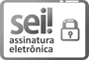 Documento assinado eletronicamente por Patrick Robertson de Carvalho, Gerente, em 20/10/2021, às 12:06, conforme horário oficial de Brasília, com fundamento no artigo 18 caput e seus §§ 1º e 2º, do Decreto nº 21.794, de 5 Abril de 2017.Documento assinado eletronicamente por ANTONIO CARLOS ALENCAR DO NASCIMENTO, Coordenador(a), em 22/10/2021, às 14:26, conforme horário oficial de Brasília, com fundamento no artigo 18 caput e seus §§ 1º e 2º, do Decreto nº 21.794, de 5 Abril de 2017.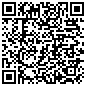 A autenticidade deste documento pode ser conferida no site portal do SEI, informando o código verificador 0021371074 e o código CRC 5A602D47.